Program szkolenia dostępny jest na Platformie Szkoleniowej KSSiP pod adresem:http://szkolenia.kssip.gov.pl/login/ oraz na stronie internetowej KSSiP pod adresem: www.kssip.gov.plZaświadczenie potwierdzające udział w szkoleniu 
generowane jest za pośrednictwem Platformy Szkoleniowej KSSiP. 
Warunkiem uzyskania zaświadczenia jest obecność na szkoleniu oraz uzupełnienie 
znajdującej się na Platformie Szkoleniowej anonimowej ankiety ewaluacyjnej
 (znajdującej się pod programem szkolenia) dostępnej w okresie 30 dni po zakończeniu szkolenia.Po uzupełnieniu ankiety zaświadczenie można pobrać i wydrukować z zakładki 
„moje zaświadczenia”.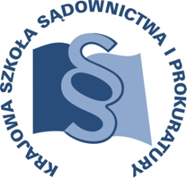 OSU-II.401.20.2019OSU-II.401.20.201928 stycznia 2019 r. 28 stycznia 2019 r. P R O G R A M SZKOLENIAP R O G R A M SZKOLENIAP R O G R A M SZKOLENIAP R O G R A M SZKOLENIA„Komunikatywność i walory językowe uzasadnień orzeczeń”„Komunikatywność i walory językowe uzasadnień orzeczeń”„Komunikatywność i walory językowe uzasadnień orzeczeń”„Komunikatywność i walory językowe uzasadnień orzeczeń”sędziowie i asesorzy sądowi orzekający w wydziałach karnych, a także asystenci sędziów orzekających w tych wydziałach sędziowie i asesorzy sądowi orzekający w wydziałach karnych, a także asystenci sędziów orzekających w tych wydziałach sędziowie i asesorzy sądowi orzekający w wydziałach karnych, a także asystenci sędziów orzekających w tych wydziałach ADRESACI SZKOLENIAsędziowie i asesorzy sądowi orzekający w wydziałach karnych, a także asystenci sędziów orzekających w tych wydziałach sędziowie i asesorzy sądowi orzekający w wydziałach karnych, a także asystenci sędziów orzekających w tych wydziałach sędziowie i asesorzy sądowi orzekający w wydziałach karnych, a także asystenci sędziów orzekających w tych wydziałach sędziowie i asesorzy sądowi orzekający w wydziałach karnych, a także asystenci sędziów orzekających w tych wydziałach sędziowie i asesorzy sądowi orzekający w wydziałach karnych, a także asystenci sędziów orzekających w tych wydziałach sędziowie i asesorzy sądowi orzekający w wydziałach karnych, a także asystenci sędziów orzekających w tych wydziałach NUMER SZKOLENIAK30/A/19K30/A/19K30/A/19DATA27 – 29 maja 2019 r.27 – 29 maja 2019 r.27 – 29 maja 2019 r.ZajęciaKrajowa Szkoła Sądownictwa i Prokuraturyul. Krakowskie Przedmieście 62, 20-076 LublinZakwaterowanieLublin, bliższe informacje o hotelu zostaną podane w terminie późniejszymZajęciaKrajowa Szkoła Sądownictwa i Prokuraturyul. Krakowskie Przedmieście 62, 20-076 LublinZakwaterowanieLublin, bliższe informacje o hotelu zostaną podane w terminie późniejszymZajęciaKrajowa Szkoła Sądownictwa i Prokuraturyul. Krakowskie Przedmieście 62, 20-076 LublinZakwaterowanieLublin, bliższe informacje o hotelu zostaną podane w terminie późniejszymMIEJSCEZajęciaKrajowa Szkoła Sądownictwa i Prokuraturyul. Krakowskie Przedmieście 62, 20-076 LublinZakwaterowanieLublin, bliższe informacje o hotelu zostaną podane w terminie późniejszymZajęciaKrajowa Szkoła Sądownictwa i Prokuraturyul. Krakowskie Przedmieście 62, 20-076 LublinZakwaterowanieLublin, bliższe informacje o hotelu zostaną podane w terminie późniejszymZajęciaKrajowa Szkoła Sądownictwa i Prokuraturyul. Krakowskie Przedmieście 62, 20-076 LublinZakwaterowanieLublin, bliższe informacje o hotelu zostaną podane w terminie późniejszymZajęciaKrajowa Szkoła Sądownictwa i Prokuraturyul. Krakowskie Przedmieście 62, 20-076 LublinZakwaterowanieLublin, bliższe informacje o hotelu zostaną podane w terminie późniejszymZajęciaKrajowa Szkoła Sądownictwa i Prokuraturyul. Krakowskie Przedmieście 62, 20-076 LublinZakwaterowanieLublin, bliższe informacje o hotelu zostaną podane w terminie późniejszymZajęciaKrajowa Szkoła Sądownictwa i Prokuraturyul. Krakowskie Przedmieście 62, 20-076 LublinZakwaterowanieLublin, bliższe informacje o hotelu zostaną podane w terminie późniejszymKrajowa Szkoła Sądownictwa i Prokuratury OSUiWMKrakowskie Przedmieście 62, 20 - 076 Lublin 81 440 87 10Krajowa Szkoła Sądownictwa i Prokuratury OSUiWMKrakowskie Przedmieście 62, 20 - 076 Lublin 81 440 87 10Krajowa Szkoła Sądownictwa i Prokuratury OSUiWMKrakowskie Przedmieście 62, 20 - 076 Lublin 81 440 87 10ORGANIZATORKrajowa Szkoła Sądownictwa i Prokuratury OSUiWMKrakowskie Przedmieście 62, 20 - 076 Lublin 81 440 87 10Krajowa Szkoła Sądownictwa i Prokuratury OSUiWMKrakowskie Przedmieście 62, 20 - 076 Lublin 81 440 87 10Krajowa Szkoła Sądownictwa i Prokuratury OSUiWMKrakowskie Przedmieście 62, 20 - 076 Lublin 81 440 87 10Krajowa Szkoła Sądownictwa i Prokuratury OSUiWMKrakowskie Przedmieście 62, 20 - 076 Lublin 81 440 87 10Krajowa Szkoła Sądownictwa i Prokuratury OSUiWMKrakowskie Przedmieście 62, 20 - 076 Lublin 81 440 87 10Krajowa Szkoła Sądownictwa i Prokuratury OSUiWMKrakowskie Przedmieście 62, 20 - 076 Lublin 81 440 87 10Janusz Koneckij.konecki@kssip.gov.pl    81 458 37 58Janusz Koneckij.konecki@kssip.gov.pl    81 458 37 58Janusz Koneckij.konecki@kssip.gov.pl    81 458 37 58KOORDYNATOR MERYTORYCZNYJanusz Koneckij.konecki@kssip.gov.pl    81 458 37 58Janusz Koneckij.konecki@kssip.gov.pl    81 458 37 58Janusz Koneckij.konecki@kssip.gov.pl    81 458 37 58Janusz Koneckij.konecki@kssip.gov.pl    81 458 37 58Janusz Koneckij.konecki@kssip.gov.pl    81 458 37 58Janusz Koneckij.konecki@kssip.gov.pl    81 458 37 58Monika Wolińskam.wolińska@kssip.gov.pl    81 458 37 49Monika Wolińskam.wolińska@kssip.gov.pl    81 458 37 49Monika Wolińskam.wolińska@kssip.gov.pl    81 458 37 49KOORDYNATOR ORGANIZACYJNYMonika Wolińskam.wolińska@kssip.gov.pl    81 458 37 49Monika Wolińskam.wolińska@kssip.gov.pl    81 458 37 49Monika Wolińskam.wolińska@kssip.gov.pl    81 458 37 49Monika Wolińskam.wolińska@kssip.gov.pl    81 458 37 49Monika Wolińskam.wolińska@kssip.gov.pl    81 458 37 49Monika Wolińskam.wolińska@kssip.gov.pl    81 458 37 49WYKŁADOWCYArtur Ozimeksędzia V Wydziału Karnego Odwoławczego Sądu Okręgowego w Lublinie, w latach 2009-2015 rzecznik prasowy Sądu Okręgowego w Lublinie, w 2015 r. członek Zespołu ds. Standardów Komunikacji w Sądach przy Ministrze Sprawiedliwości, wykładowca Krajowej Szkoły Sądownictwa i Prokuratury, współautor publikacji pt. Status Prawny Dziennikarza (LEX 2014) oraz Sądowe ABC – poradnik dla dziennikarzy.sędzia V Wydziału Karnego Odwoławczego Sądu Okręgowego w Lublinie, w latach 2009-2015 rzecznik prasowy Sądu Okręgowego w Lublinie, w 2015 r. członek Zespołu ds. Standardów Komunikacji w Sądach przy Ministrze Sprawiedliwości, wykładowca Krajowej Szkoły Sądownictwa i Prokuratury, współautor publikacji pt. Status Prawny Dziennikarza (LEX 2014) oraz Sądowe ABC – poradnik dla dziennikarzy.sędzia V Wydziału Karnego Odwoławczego Sądu Okręgowego w Lublinie, w latach 2009-2015 rzecznik prasowy Sądu Okręgowego w Lublinie, w 2015 r. członek Zespołu ds. Standardów Komunikacji w Sądach przy Ministrze Sprawiedliwości, wykładowca Krajowej Szkoły Sądownictwa i Prokuratury, współautor publikacji pt. Status Prawny Dziennikarza (LEX 2014) oraz Sądowe ABC – poradnik dla dziennikarzy.Mariusz Rutkowskiprof. dr hab. nauk humanistycznych, Dyrektor Instytutu Polonistyki i Logopedii UWM. Językoznawca zajmujący się teorią nazw własnych, lingwistyczną analizą dyskursu publicznego, językiem mediów. Autor i współautor pięciu opracowań książkowych (w tym m.in. monografii dotyczącej języka urzędowego) oraz ponad osiemdziesięciu artykułów i rozpraw naukowych.prof. dr hab. nauk humanistycznych, Dyrektor Instytutu Polonistyki i Logopedii UWM. Językoznawca zajmujący się teorią nazw własnych, lingwistyczną analizą dyskursu publicznego, językiem mediów. Autor i współautor pięciu opracowań książkowych (w tym m.in. monografii dotyczącej języka urzędowego) oraz ponad osiemdziesięciu artykułów i rozpraw naukowych.prof. dr hab. nauk humanistycznych, Dyrektor Instytutu Polonistyki i Logopedii UWM. Językoznawca zajmujący się teorią nazw własnych, lingwistyczną analizą dyskursu publicznego, językiem mediów. Autor i współautor pięciu opracowań książkowych (w tym m.in. monografii dotyczącej języka urzędowego) oraz ponad osiemdziesięciu artykułów i rozpraw naukowych.Zajęcia prowadzone będą w formie seminarium i warsztatów.Zajęcia prowadzone będą w formie seminarium i warsztatów.Zajęcia prowadzone będą w formie seminarium i warsztatów.PROGRAM SZCZEGÓŁOWYPROGRAM SZCZEGÓŁOWYPONIEDZIAŁEK27 maja 2019 r.od godz. 12.00zakwaterowanie uczestników w hotelu 14.00 – 15.00lunch w KSSiP15.00 – 16.30Zasoby języka polskiego (elementy języka, kod ograniczony i kod rozwinięty).Prowadzenie – Mariusz Rutkowski16.30 – 16.45 przerwa16.45 – 18.15Poprawność językowa (najczęściej popełnianie błędy językowe w komunikacji prawniczej, najważniejsze normy i zasady językowe – składniowe, ortograficzne i interpunkcyjne). Prowadzenie – Mariusz Rutkowski18.30 kolacja w hoteluWTOREK28 maja 2019 r.8.00 – 9.00 śniadanie w hotelu9.00 – 10.30Prosta polszczyzna/prosty język (zasady tworzenia komunikatów prawnych, przeciwdziałające wykluczeniu społecznemu odbiorców, upraszczanie komunikacji publicznej).Wybór najskuteczniejszej wersji komunikatu. Styl ciężki a styl dobry. Zabiegi retoryczne w uzasadnieniu.Prowadzenie – Mariusz Rutkowski10.30 – 10.45 przerwa10.45 – 12.15 Sporządzanie uzasadnień – warsztaty.Prowadzenie – Mariusz Rutkowski/Artur Ozimek12.15 – 13.00lunch w KSSiP13.00 – 14.30Sporządzanie uzasadnień – warsztaty.Prowadzenie – Mariusz Rutkowski/Artur Ozimek14.30 – 14.45 przerwa14.45 – 16.15Sporządzanie uzasadnień – warsztaty.Prowadzenie – Mariusz Rutkowski/Artur Ozimek18.30kolacja w hoteluŚRODA29 maja 2019 r.7.00 – 8.00śniadanie w hotelu8.30 – 10.00Uzasadnienie i jego składniki oraz zawartość.Prowadzenie – Artur Ozimek10.00 – 10.15przerwa10.15 – 11.45Uzasadnienie i jego składniki oraz zawartość.Prowadzenie – Artur Ozimek11.45 – 12.30lunch w KSSiP